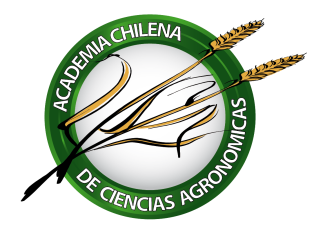 ACTA DE LA QUINTA ASAMBLEA GENERAL ORDINARIA 2020Fecha:	22 de octubre de 2020Hora: 		18:00 a 19:15 horasLugar: 		Estadio CroataPreside: 	Juan IzquierdoSecretario: 	Alberto G. CubillosASISTENCIAAsisten 44 académicos.TABLA18:00: Palabras de bienvenida del Presidente.18:05: Presentación del Candidato Mauricio Lolas Caneo, Profesor Asociado de la Universidad de Talca por el Académico de Número Bernardo Latorre.18:10: Disertación del Candidato, quien presentará el tema “Control Integrado de las enfermedades que afectan a la manzana chilena”.18:35: Preguntas y respuestas.18:55: Acto de Aceptación de la dignidad de Académico por el candidato.19:00: Palabras finales del PresidenteDESARROLLOPalabras de bienvenida del Presidente.El Presidente Juan Izquierdo da la bienvenida a los asistentes, destaca la asistencia de 34 Académicos, mencionando la importancia de la Academia y la incorporación de nuevos miembros.Presentación del Candidato Mauricio Lolas Caneo, Profesor Asociado de la Universidad de Talca por el Académico de Número Bernardo Latorre.El Académico Patrocinante Ing. Agr. Dr. Bernardo Latorre presenta al Ing. Agr. PH. D. Mauricio Lolas Caneo, quien se ha desempeñado en la Pontificia Universidad Católica de Chile y en la Universidad de Talca, donde ha recibido el Premio a Excelencia Docente e Investigación de enfermedades patógenas en la región del Maule.Disertación del Candidato, quien presenta el tema “Control Integrado de las enfermedades que afectan a la manzana chilena”.El Candidato Dr. Mauricio Lolas presentó un interesante proceso integral generador de información agronómica que, partiendo de la idea que es posible controlar enfermedades fungosas y bacterianas mediante el uso de pesticidas, agentes de biocontrol y medidas físicas, se puede desarrollar un control integrado de enfermedades de plantas cultivadas que fuese eficaz y eficiente. Usó como especie modelo al manzano.Comenzó su trabajo en el nivel de la investigación básica, identificando agentes nativos de biocontrol, pasó a la investigación aplicada para desarrollar un método de combate que consideraba los elementos del ambiente, la biología y fisiología del patógeno y la biología y fisiología del hospedero. Habiendo alcanzado resultados positivos, pasó a la etapa del desarrollo de una tecnología para distribuir los agentes de biocotrol a un nivel comercial, lo que se transformó en una fuente de financiamiento por medio de licencias para la Universidad, para sus proyectos de investigación y para su equipo investigador.Los resultados indican que identificó, estudió y propagó diversas especies y cepas biontroladoras del género Trichoderma y Bacillus, las insertó en métodos de control físico y químicos para disminuir la población de inóculo de varias enfermedades, desarrolló métodos de predicción de la posible incidencia de ‘estas tanto en el ambiente del cultivo, como de la postcosecha.En el trascurso de sus investigaciones ha logrado identificar nuevas enfermedades Que afectan el manzano.Preguntas y respuestas.La disertación dio motivo a una variedad de preguntas y opiniones relacionadas con el financiamiento estable de parte de los productores de manzana; el uso de sistema de pronóstico de enfermedades como alertas preventivas por parte de los agricultores; si se han hecho estudios de costos y si aparece investigación de resistencia genética a nivel de huésped.Acto de Aceptación de la dignidad de Académico por el candidato.El Presidente solicita el veredicto de la Asamblea respecto a la admisión del candidato a la Academia, recibiendo una respuesta positiva unánime.El Secretario del Directorio de la Academia, en su condición de Ministro de Fe hace las preguntas solemnes de aceptación al candidato, el cual las responde todas positivamente con un Sí, Acepto.El Presidente procede a incorporar oficialmente al candidato Ing. Agr. Ph. D. Mauricio Lolas Caneo como Académico Correspondiente.Palabras finales del PresidenteEl Presidente da por terminada la Asamblea.